 4+2口百兆POE交换机规格书实物图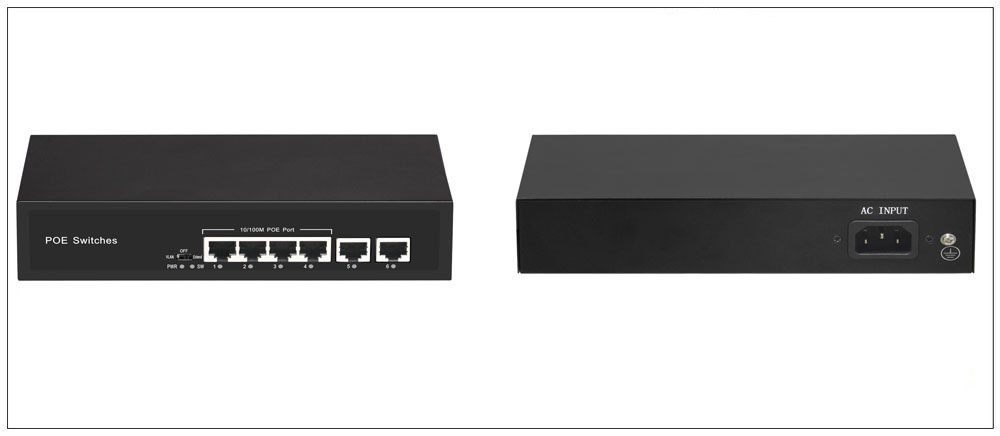 产品概述6口百兆以太网供电交换机（PoE交换机）,采用高质量高速率的网络IC以及最具稳定性的PoE芯片，PoE口满足802.3af或802.3at标准，本系列PoE交换机能为10/100M以太网提供无缝连接，且PoE供电端口可以自动检测符合IEE802.3af或IEE802.3at标准的受电设备并为其供电，非PoE设备智能检测不供电，只传输数据。POE技术（Power over Ethemte）即以太网供电技术，它是指在为一些基于IP的终端（例如IP电话机，无线访问AP，网络摄像机等）传输数据信号的同时，还为此设备提供直流供电技术，这些接收直流供电的设备称为受电设备。具有简单便利的安装维护手段和丰富的业务特性，助力用户打造安全可靠的高性能网络。主要定位于工业园区、楼宇、厂矿、政府机关、小区宽带等用户网络的核心或汇聚层；可广泛应用于中小企业、网吧、酒店、学校等以太网接入场景。主要特点·4个百兆PoE口+2个百兆上行网口；  ·符合IEEE802.3、IEEE802.3u、IEEE802.3x标准；·以太网端口支持10/100M自适应和PoE功能； ·流控方式：全双工采用IEEE 802.3x标准，半双工采用Back pressure标准；  ·支持端口自动翻转（Auto MDI/MDIX）；  ·采用存储转发的交换机制；   ·所有端口支持线速交换；   ·零配置特性，自动供给到自适应的设备；  ·面板指示灯监控工作状态及帮助故障分析；  ·附带三挡一健智能拨码开关，支持VLAN,OFF,Extend三种模式；应用环境·城域光纤宽带网: 电信、有线电视、网络系统集成等数，据网络运营商·宽带专网: 适用于金融、政府、石油、铁路、电力、公安、交通、教育等行业专网·多媒体传输: 图像、话音、数据综合传输、适用于远程 教学、会议电视、可视电话等应用·实时监控: 实时控制信号、图像及数据同时传输连接示意图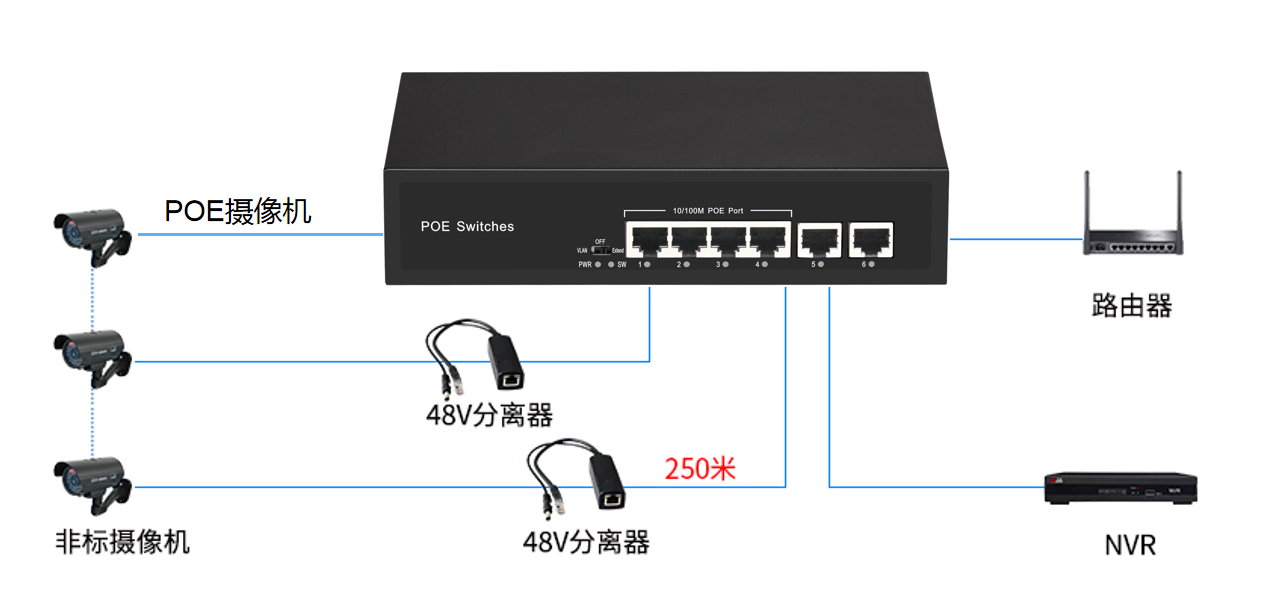 详细参数订货型号
DSJ-6004P产品名称6口百兆PoE交换机6口百兆PoE交换机产品型号DSJ-6004PDSJ-6004P端口定义4个百兆PoE口+2个百兆上行网口4个百兆PoE口+2个百兆上行网口网络协议IEEE802.3IEEE802.3uIEEE802.3xIEEE802.3IEEE802.3uIEEE802.3xPoE 参数PoE标准: 满足IEEE802.3af /IEEE802.3at PoE标准: 满足IEEE802.3af /IEEE802.3at PoE 参数单口最大：15.4 W (IEEE 802.3af)单口最大：30 W (IEEE 802.3at)单口最大：15.4 W (IEEE 802.3af)单口最大：30 W (IEEE 802.3at)PoE 参数PoE 兼容性：IEEE 802.3af/at自适应PoE 兼容性：IEEE 802.3af/at自适应PoE 参数PoE口输出电压: DC 52VPoE口输出电压: DC 52VPoE 参数PoE供电线芯:1/2+ ; 3/6-PoE供电线芯:1/2+ ; 3/6-拨码定义Vlan:端口隔离模式，此模式下交换机的PoE口（1-4口）互相之间无法通信，只能跟UP-link口通信，有助于预防广播风暴提高网络的稳定性； Vlan:端口隔离模式，此模式下交换机的PoE口（1-4口）互相之间无法通信，只能跟UP-link口通信，有助于预防广播风暴提高网络的稳定性； 拨码定义OFF:普通模式，所有接口均可互相通信，传输距离100米以内，传输速率10M/100M自适应； OFF:普通模式，所有接口均可互相通信，传输距离100米以内，传输速率10M/100M自适应； 拨码定义Extend：链路延长模式，此模式下交换机的PoE供电及数据传输距离可延长至250米，传输速率变为10M； Extend：链路延长模式，此模式下交换机的PoE供电及数据传输距离可延长至250米，传输速率变为10M； 网络传输介质10Base-T: 3类（Cat3)或以上UTP/STP(≤100m)10Base-T:6类（Cat6）或以上UTP/STP(≤250m)100Base-TX: 5类（Cat5）或以上UTP/STP(≤100m)10Base-T: 3类（Cat3)或以上UTP/STP(≤100m)10Base-T:6类（Cat6）或以上UTP/STP(≤250m)100Base-TX: 5类（Cat5）或以上UTP/STP(≤100m)电源电压输入电压：AC 110-264V   输出：52V1.06A   总功率：55W输入电压：AC 110-264V   输出：52V1.06A   总功率：55WLED指示灯PWR(电源指示红灯)常亮：设备通电
不亮：设备不通电SW(拨码绿灯)OFF：普通模式，不亮 Vlan：端口隔离模式，常亮 Extend：链路延长模式，慢闪1-6(绿灯)常亮：链路连接正常
闪亮：数据传输
不亮：链路不通工作环境工作温度：-20~50°C存放温度：-40~85°C工作湿度：最大相对湿度 90%，无冷凝存放湿度：最大相对湿度 95%，无冷凝工作高度：最大10,000 英尺（3,000 米）存放高度：最大10,000 英尺（3,000 米工作温度：-20~50°C存放温度：-40~85°C工作湿度：最大相对湿度 90%，无冷凝存放湿度：最大相对湿度 95%，无冷凝工作高度：最大10,000 英尺（3,000 米）存放高度：最大10,000 英尺（3,000 米物理结构产品尺寸(L×W×H)：200mm*120mm*45mm包装尺寸(L×W×H)：303mm*190mm*60mm产品重量：0.52kg包装重量：0.78kg产品尺寸(L×W×H)：200mm*120mm*45mm包装尺寸(L×W×H)：303mm*190mm*60mm产品重量：0.52kg包装重量：0.78kg包装清单交换机：1台电源线：1根说明书：1PCS合格证、保修卡：1PCS挂耳：1对（选配）交换机：1台电源线：1根说明书：1PCS合格证、保修卡：1PCS挂耳：1对（选配）平均无故障工作时间100000小时100000小时质保2年2年硬件参数硬件参数硬件参数背板带宽1.2Gbps1.2Gbps包转发率0.9M pps0.9M pps缓存448K448KMAC地址表1K1K转发模式存储转发存储转发